Obec Helcmanovce a nadšenci turistiky pozývajú na :              Nočný výstup na Kloptaň                  3.ročník  Memoriál Michala Kuchára                                                                                                                                                                                                             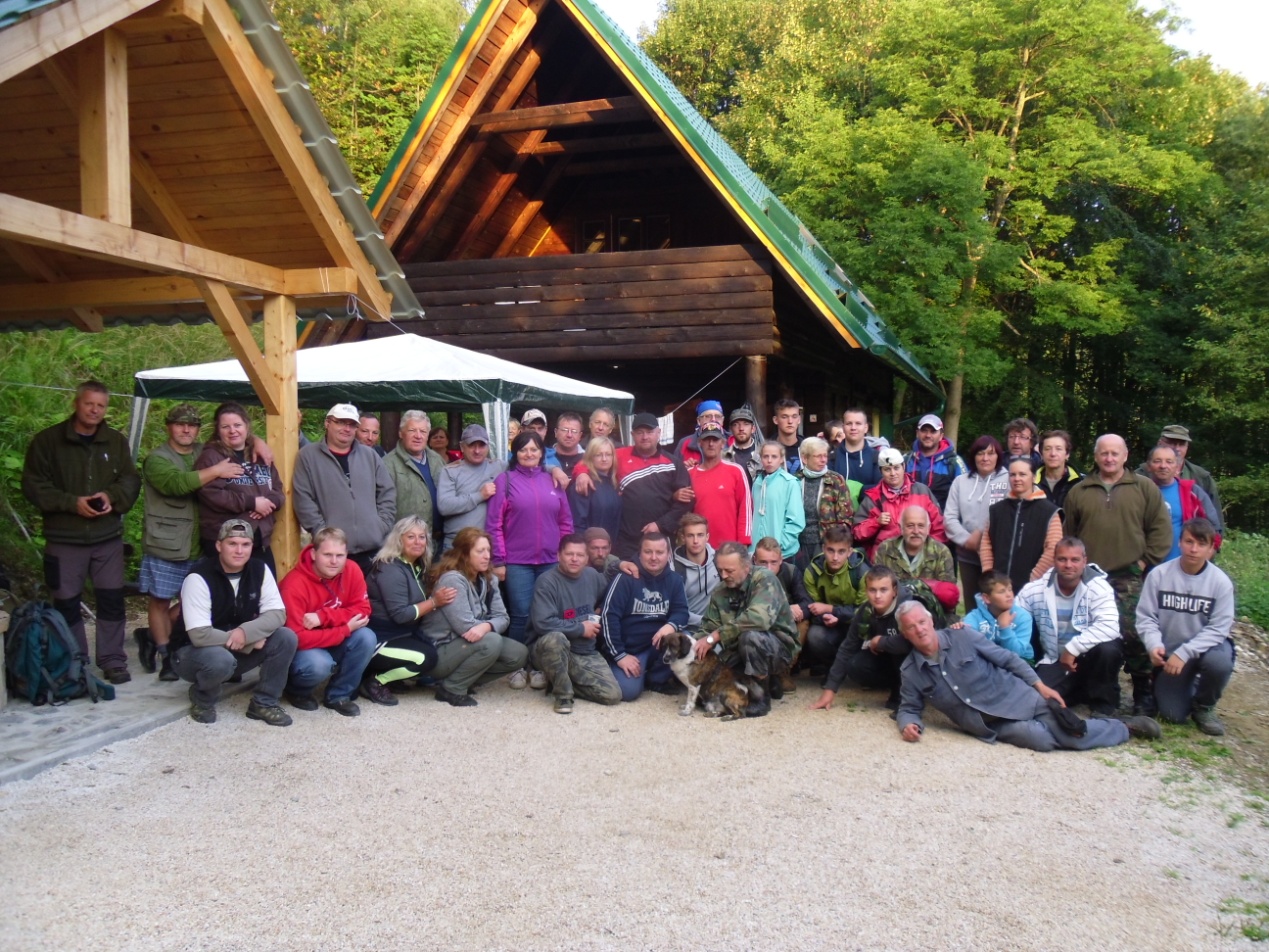 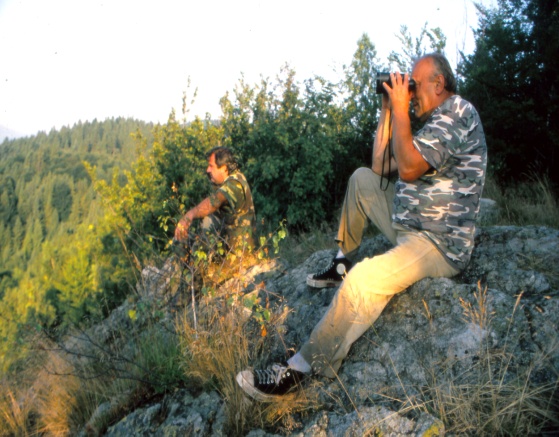 Termín : Sobota 5.8.2017Začiatok : Na Humenci pri Kaštieli od 22.30 do 23.00Trasa: Kaštieľ- Horb - Stupy- dolina Veľkého Hutného potoka -                 Harvaň I –Červená halda- Sedlo Hutnej hole – KloptaňÚčasť : Každý kto zvládne trasu výstupu a zostupu na Kloptaň 1 153 m.n.m. Treba mať so sebou hlavne dobré oblečenie a obuv, príručné svietidlo ( dobrý je aj spacák, vetrovka, deka a občerstvenie ). Pri priaznivom počasí východ Slnka, ale hlavne relax v prírode, dobrá nálada. Pri zostupe prestávka na chate Hanacky ( občerstvenie - dobrá pitná voda a aj niečo navyše ).                                                                           Organizačný výbor: III. ročník nočného výstupu na Kloptáň – memoriál Michala Kuchára                                                                                                                      dátum : 5.-6. 08.2017počet účastníkov : 68 K vydarenému  III. ročníku memoriálu Michala Kuchára  vo veľkej miere prispelo ideálne počasie , ktoré vytvorilo maximálne priaznivé podmienky pre nočný výstup na Kloptáň, vysoký  1153 m n.m.Pred samotným výstupom  si zástupcovia organizačného výboru za účasti najbližších príbuzných uctili pamiatku Michala Kuchára zapálením sviečky na jeho hrobe a symbolickým posolstvom - položením venčeka, uvitého z vetvičiek čačiny z pohoria Kloptáňa.  V neskorých večerných hodinách sa na Humenci stretla polstovka nadšencov pochodu nielen z našej obce, ktorých privítala starostka obce pani Mgr. Blanka Vargová.S podmienkami trasy oboznámil prítomných pán Jaroslav Kello a upozornil zvlášť na horúce a suchépočasie a s tým súviacu  zvýšenú pozornosť a opatrnosť prípadného vznietenia  požiaru a dodržiavanie dostatočného pitného režimu.  Turistický pochod, spríjemňovaný skoro plným mesačným svitom, zvládol každý účastník bez väčších problémov.Odmenou za ich námahu a vyčerpanie  bol čarovný pohľad na ranné zore a  východ slnka a prekrásny výhľad na široké okolie, okolité kopce, ale aj na  štíty Vysokých Tatier, na Nízke Tatry, dokonca až na maďarskú Matru.Plní dojmov z krásnych panoramatických výhľadov zostúpili  účastníci akcie na chatu Hanacky, kde v priateľskej atmosfére si mohli  vymeniť svoje poznatky a zážitky z nočnej trasy, kde mohli nadviazať nové priateľstvá a hlavne,  kde sa každý mohol  občerstviť a vychutnať vynikajúci voňavý guľáš. Veríme, že všetci zúčastnení boli spokojní a tešia sa na budúci  ročník tejto spomienkovej akcie.V závere je žiadúce poďakovať všetkým, ktorí  akoukoľvek formou prispeli k zdarnosti akcie, jej organizátorom, sponzorom, PZ Mníšek n.H.II za prepožičanie chaty, ako aj pomocníkom, ktorí občerstvenie pre zúčastnených pripravili.Osobitné poďakovanie patrí OcÚ Helcmanovce, ktorý túto akciu zastrešuje.Horám  a turistike zdar !                                                                  Za organizačný výbor :  Jaroslav Kello 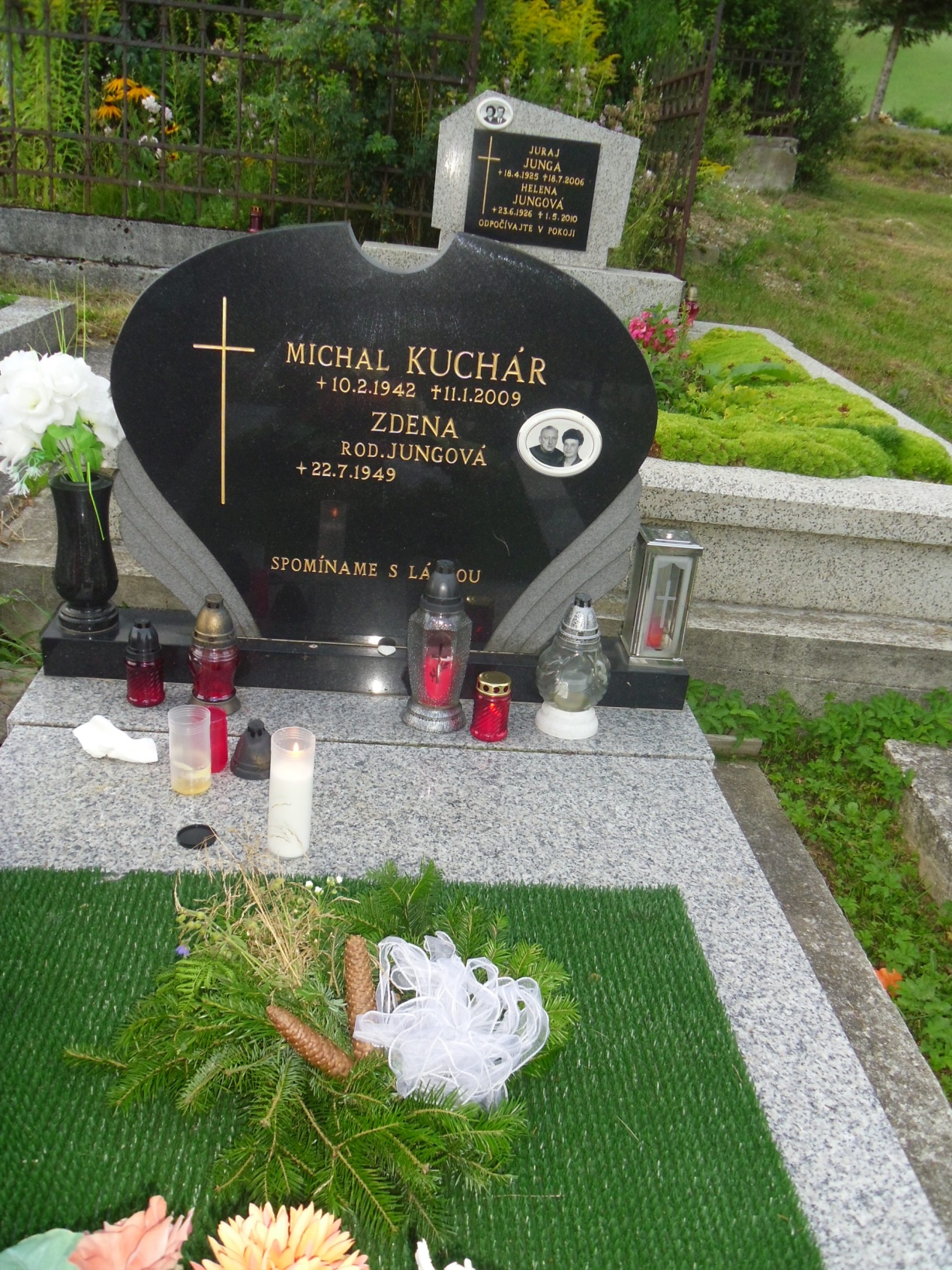 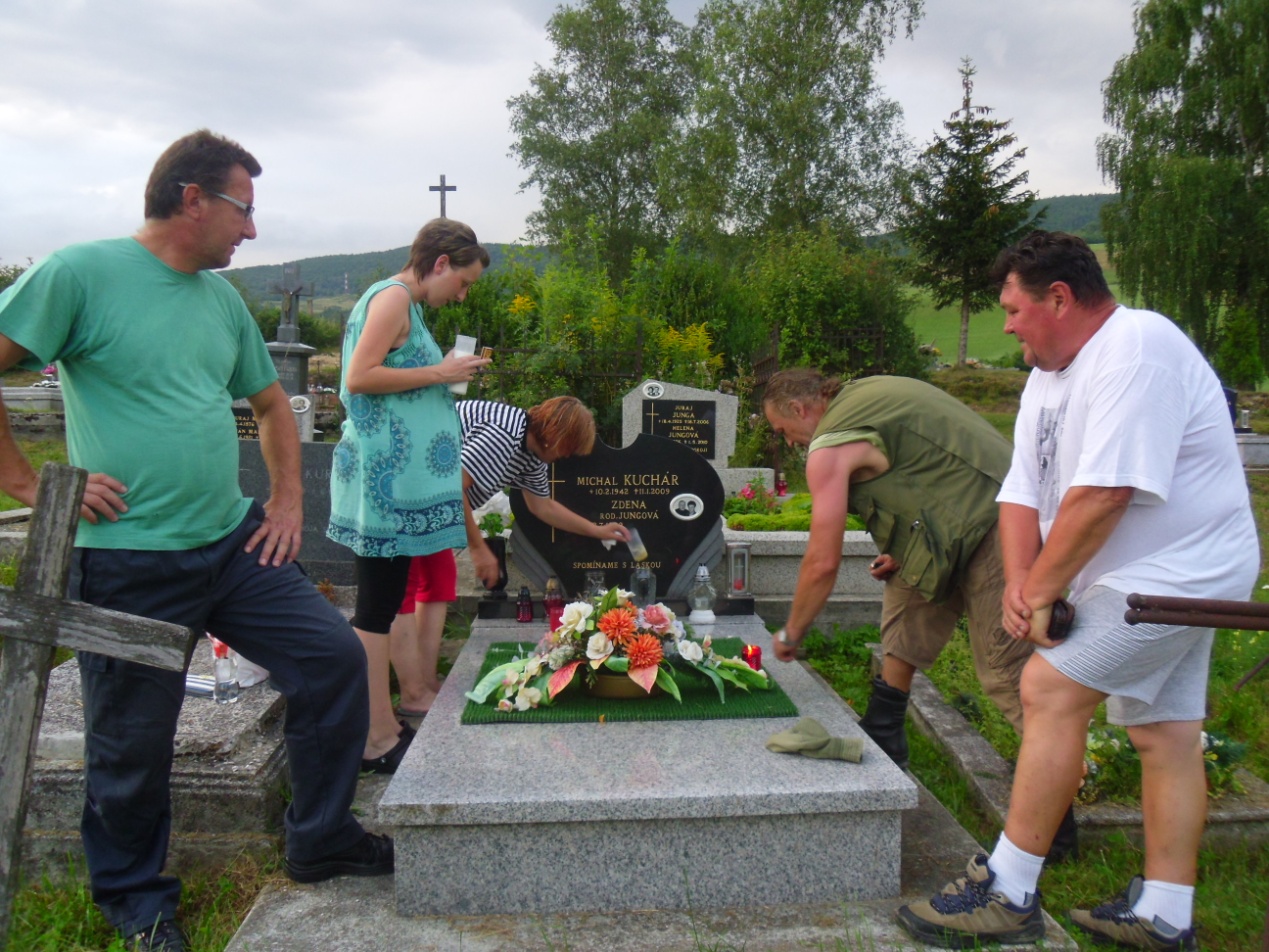 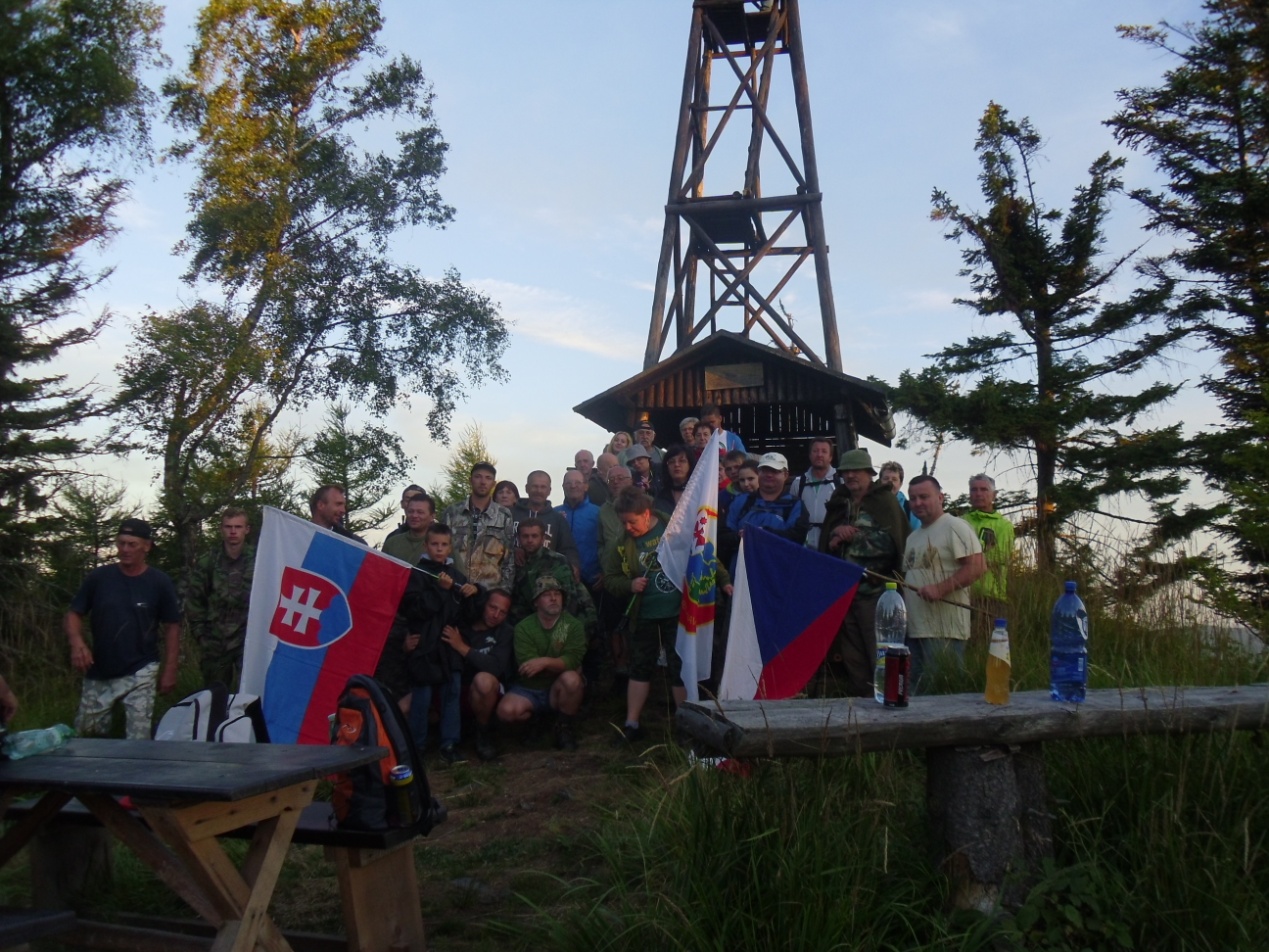 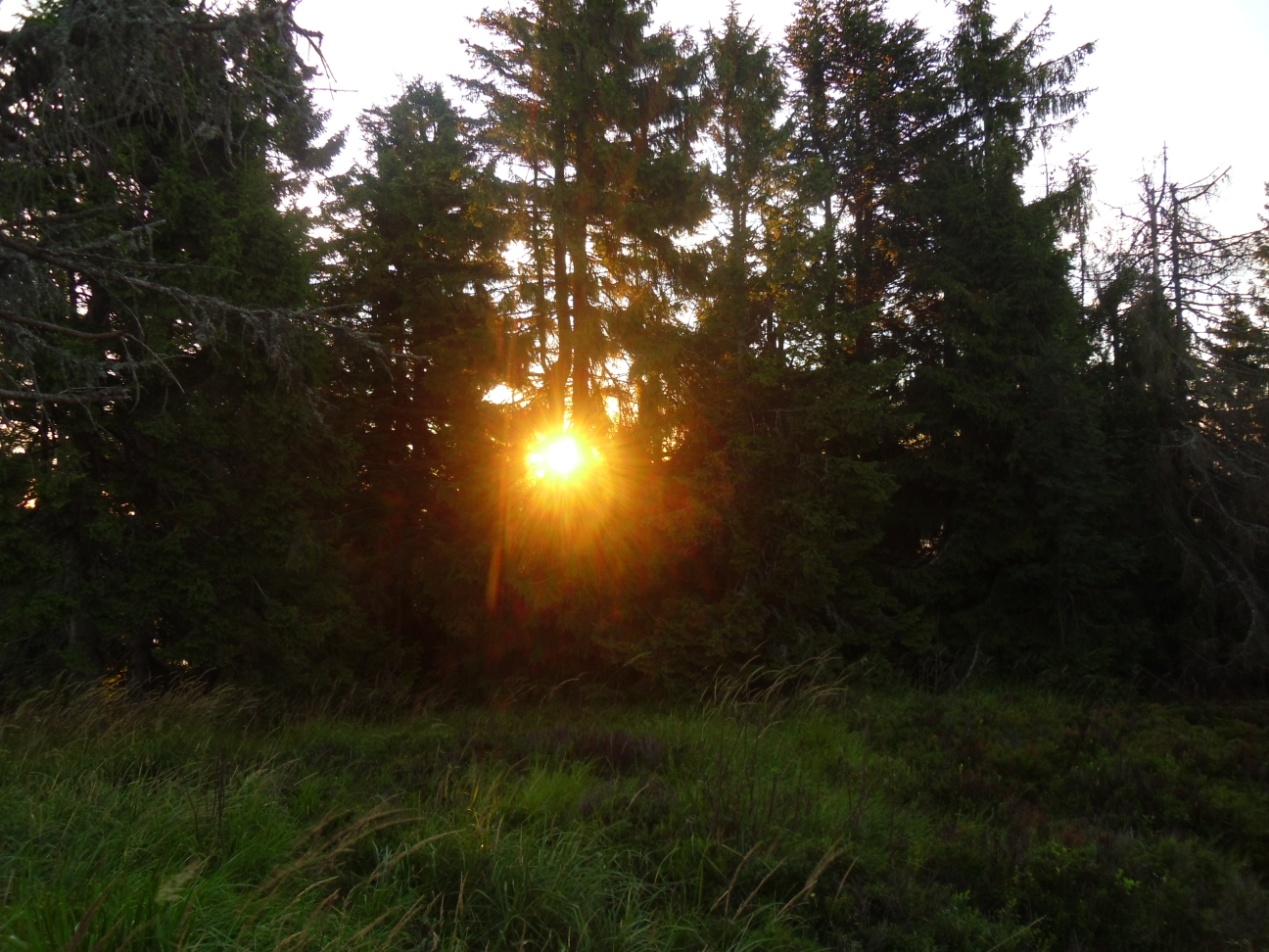 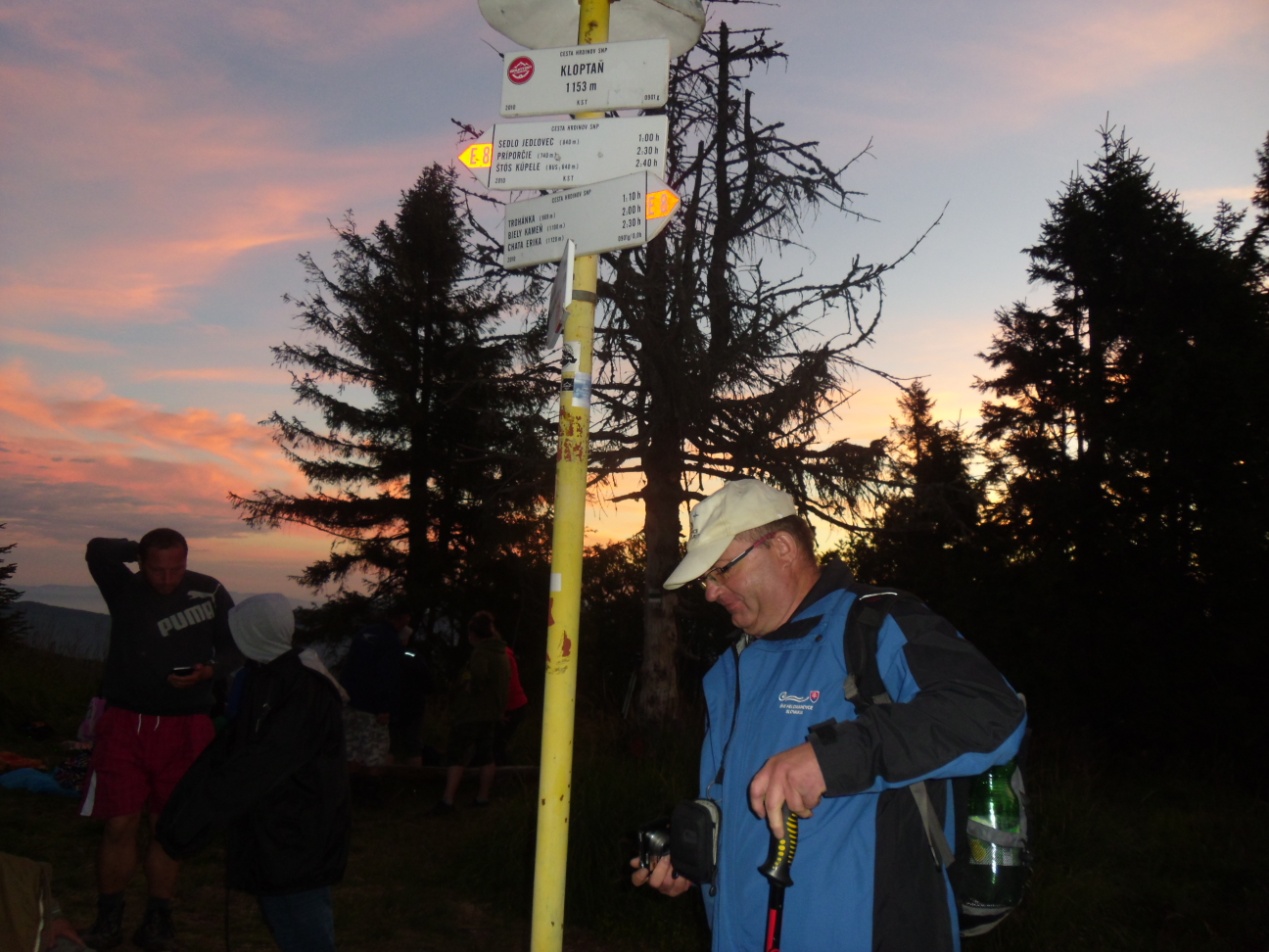 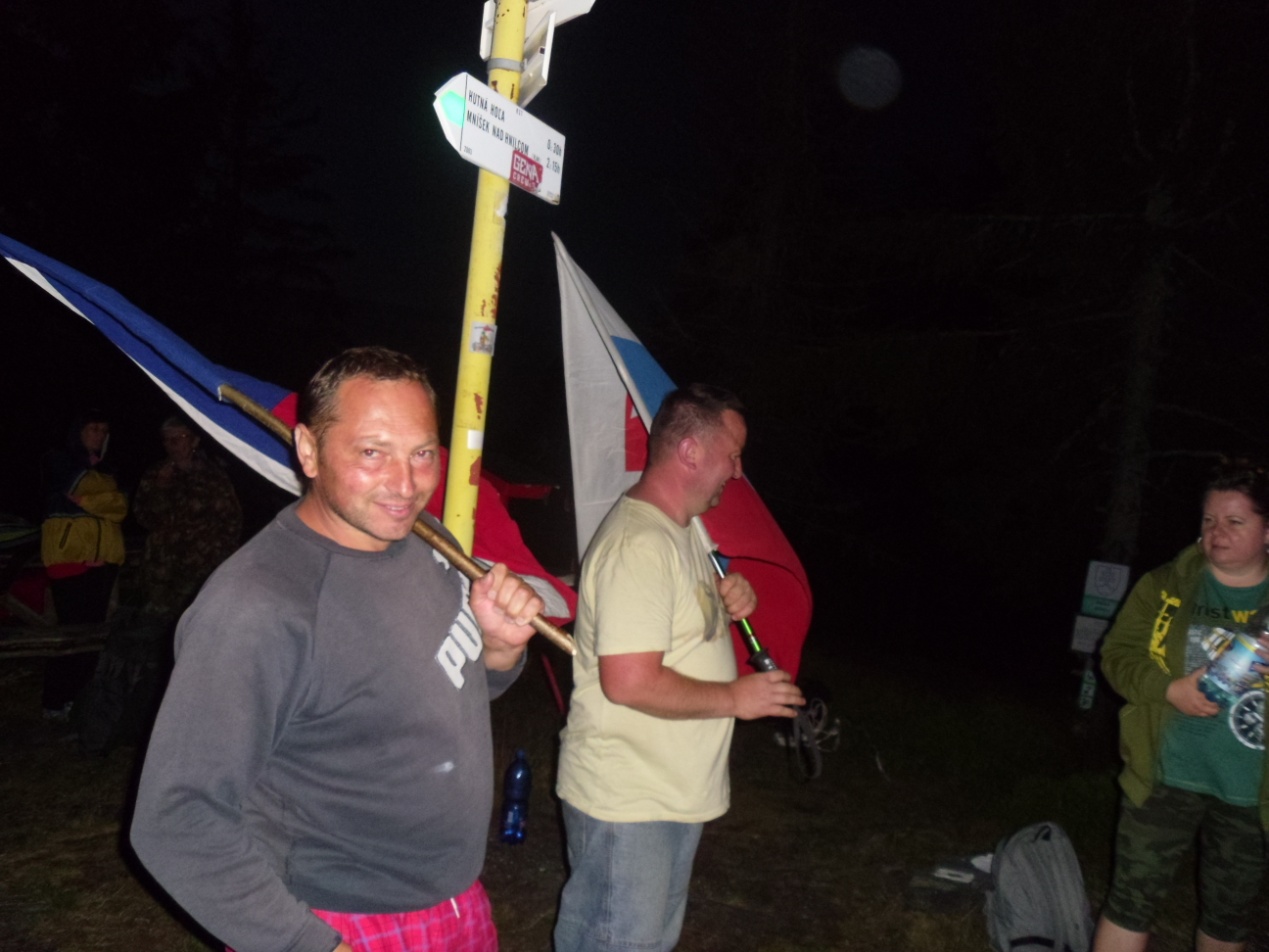 